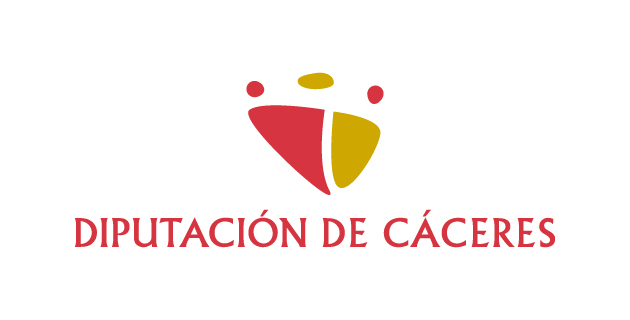 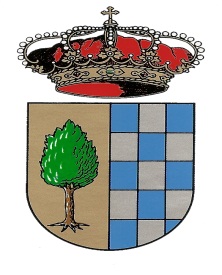 AYUNTAMIENTO DE PINOFRANQUEADONOTA INFORMATIVA         Se comunica a todos los vecinos de PINOFRANQUEADO y ALQUERIAS que LA EXCELENTISIMA DIPUTACIÓN DE CACERES  le ha concedido al AYUNTAMIENTO DE PINOFRANQUEADO una subvención por importe de 1.100 € para Equipamiento informático.       Dicha subvención ha sido concedida en concepto de PLAN DE EQUIPAMIENTO INFORMÁTICO PARA LA IMPLANTACIÓN DE LA ADMINISTRACIÓN ELECTRÓNICA EN LAS ENTIDADES LOCALES  ( código  PEI/TIC/2016.JUL), siendo financiada dicha actividad en su totalidad por la Diputación Provincial de Cáceres Pinofranqueado a 29 de noviembre del 2016.EL ALCALDEFdo: José Luis Azabal Hernández